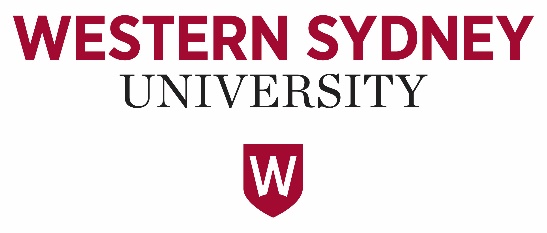 Proposal for a Global Learning Project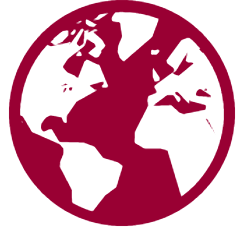 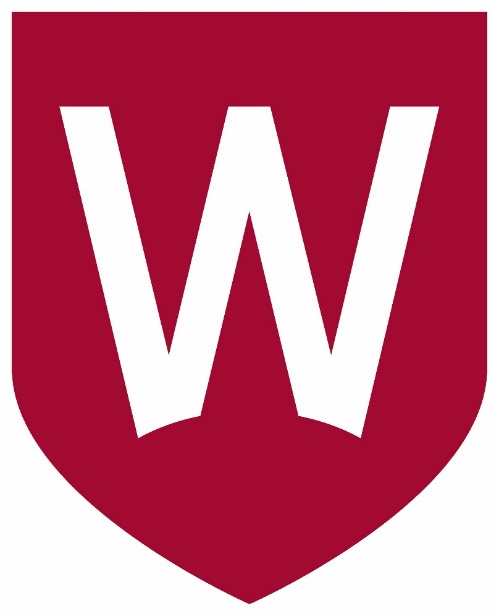 Project LeaderProject SummaryProject Background and DescriptionObjectivesWhat is the purpose, objectives, and learning outcomes? Strategic Alignment The project is aligned to the following University strategic objectives:  A Distinctively-Student Centred University A Research-Informed Learning Experience An Anchor Institution, Leading Advocate and Champion for Greater Western Sydney and its People A Dynamic and Innovative Culture that Secures Success An Expanding International Reach and Reputation A Research-Led University with Regional, National and Global ImpactProject DetailsProject ScheduleProject BudgetTimelineGlobal Learning Risk AssessmentComplete a Global Learning Risk Assessment and attach to this proposal: http://westernsydney.edu.au/globalmobility/goglobal/home/ILP/riskApprovalAppendicesProvide any other relevant documentation.NamePositionSchool / InstitutePhoneEmailProvide a brief description about the programWhat is the purpose, objectives, and learning outcomes? Name of ProjectGovernment reference number (if applicable)Project AccountHost CountryHost city(s)Host partner universities/organisationsEducational institutions, businesses, government, NGOs, third party providers or otherIf you are utilising a host university or organisation, does Western Sydney University have an existing agreement? If you are utilising a host university or organisation, does Western Sydney University have an existing agreement?   Yes No  Unsure  Yes No  UnsureArea of Study/Disciplines:Type of Student ExperienceType of Student Experience Unit / Subject at Overseas University 	  Study Tour 	 Research	 Work Experience  Service Learning / Volunteering     Online Global Learning	  Other______________________ Unit / Subject at Overseas University 	  Study Tour 	 Research	 Work Experience  Service Learning / Volunteering     Online Global Learning	  Other______________________During what period do you think the program take place?During what period do you think the program take place? January  February	 June   July   August   November   December Other__________________________________ January  February	 June   July   August   November   December Other__________________________________Proposed duration of Program (e.g. 6 weeks)Proposed commencement date overseasHow often will this program be offered?How often will this program be offered? Once only	  Annually	 Biannually	 Other__________________________________ Once only	  Annually	 Biannually	 Other__________________________________Prospective number of staff/leaders:Minimum number of students required:	Maximum number of students required:Level of StudyLevel of Study Undergraduate	 Postgraduate coursework	 Postgraduate research Undergraduate	 Postgraduate coursework	 Postgraduate researchYear of StudyYear of Study Year 1 	 Year 2 	 Year 3 	 Year 4 	 Year 5 	 Other Year 1 	 Year 2 	 Year 3 	 Year 4 	 Year 5 	 OtherStudent Eligibility RequirementsPrerequisites, year of study, GPA, etc.To participate in this opportunity, will the students be enrolled in a WSU unit/subject?To participate in this opportunity, will the students be enrolled in a WSU unit/subject? Yes	 No 	 UnsureIf 'Yes' specify: Yes	 No 	 UnsureIf 'Yes' specify:Will the students receive academic credit?Will the students receive academic credit? Yes	 No 	 Unsure Yes	 No 	 UnsureWho will be responsible for supporting the program prior to departure?Who will be responsible for supporting the program prior to departure? School/Institute 	 International Office   Overseas partner   Unsure  Other__________________________________	 School/Institute 	 International Office   Overseas partner   Unsure  Other__________________________________	Who will provide in-country support for the students?Who will provide in-country support for the students? School/Institute 	 International Office   Overseas partner   Unsure  Other__________________________________		 School/Institute 	 International Office   Overseas partner   Unsure  Other__________________________________		DayDayDateLocation & Activity Day 1Day 2Day 3Day 4Day 5Day 6Day 7Day 8Day 9Day 10Day 11Day 12Day 13Day 14Insert or delete rows if requiredRevenueRevenueRevenueItem$CommentNew Colombo PlanOtherInsert rows if requiredTOTALStudent ExpensesStudent ExpensesStudent ExpensesStudent ExpensesItemCost per studentTotal*CommentsTuition/Program feesAirfaresAccommodationMealsVisa and Passport feesTextbooks and suppliesTuition feesTransfers, airport pickupOn-site orientation & SupportLocal transportationExcursions/Site visitsOverseas lecturesT shirts / uniformsPre-departure orientationInsurancesIncidentalsAdministration costsMiscellaneous costsInsert or delete rows if requiredTOTALTOTAL*Total = Cost per Student x the number of students participating in program*Total = Cost per Student x the number of students participating in program*Total = Cost per Student x the number of students participating in program*Total = Cost per Student x the number of students participating in programStaff ExpensesStaff ExpensesStaff ExpensesStaff ExpensesItemCost per staffTotal*CommentsAirfaresAccommodationMealsVisa and Passport feesTransfers, airport pickupLocal transportationExcursions/Site visitsInsurancesIncidentalsMiscellaneous costsInsert rows if requiredTOTALTOTAL*Total = Cost per Staff x the number of staff participating in program*Total = Cost per Staff x the number of staff participating in program*Total = Cost per Staff x the number of staff participating in program*Total = Cost per Staff x the number of staff participating in programComments:Activity / TaskPlanned EndProject startStudent recruitment Expressions of Interest Select studentsBook FlightsBook accommodationBook ground transportationPre-Departure sessionsFinal date for travel cancellation Overseas on-site OrientationProject evaluationProject completeInsert rows if requiredDean or Appropriate Delegate Dean or Appropriate Delegate Name
SignatureDate signedManager, Short Term Mobility Manager, Short Term Mobility NameSignatureDate signedDirector International Strategy, Mobility & OperationsDirector International Strategy, Mobility & OperationsNameSignatureDate signedPro Vice-Chancellor (International)Pro Vice-Chancellor (International)NameSignatureDate signed